Margate Middle STEM Magnet SchoolMr. Earnest Toliver, PrincipalSchool Advisory Council Judy Dennis, SAC Chair							Sonia Spence, SAC Co-Chair	                                                                                                                                                                                                                                                                                                                                     March 19, 2019~AGENDA~Call to Order/Pledge						Mrs. D. Moore SAC SecretaryReview SAC Minutes from 2/26/2019			Mrs. D. Moore, SAC Secretary Principal Updates						Mr. E. Toliver, PrincipalKids of Character (Self-Control)				Mrs. K. Coke/Mrs. A. Fernandez2018-19 SIP Updates 						Ms. J. DennisSIP Online Stakeholder Survey2019-20 Title I Updates and Checklist Items					Ms. J. Dennis2019-2020 Parent-School Compact2019-2020 Parent and Family Engagement Plan (PFEP)Safety/STEM Update						Mr.  R. Daniel, Asst. Principal	School Activities						Mrs. K. Murray, Asst. Principal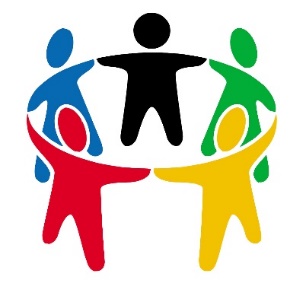 Next SAC Mtg 4/19/19- 6:30 P.M.